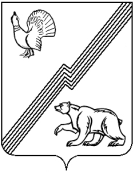 АДМИНИСТРАЦИЯ ГОРОДА ЮГОРСКАХанты-Мансийского автономного округа – Югры ПОСТАНОВЛЕНИЕот  28 июля 2017 года									         №  1853О внесении изменения 
в постановление администрации 
города Югорска от 02.03.2017 № 457«Об утверждении состава и порядка деятельности Комиссии по установлениюнеобходимости проведения капитального ремонта общего имущества в многоквартирных домах, расположенных на территории города Югорска»1. Внести в постановление администрации города Югорска от 02.03.2017 № 457                    «Об утверждении состава и порядка деятельности Комиссии по установлению необходимости проведения капитального ремонта общего имущества в многоквартирных домах, расположенных на территории города Югорска» изменение, изложив приложение 1 в новой редакции (приложение).2. Опубликовать постановление в официальном печатном издании города Югорска                 и разместить на официальном сайте органов местного самоуправления города Югорска.3. Настоящее постановление вступает в силу после его официального опубликования. 4. Контроль за выполнением постановления возложить на заместителя главы                 города – директора департамента жилищно-коммунального и строительного комплекса                В.К. Бандурина.Исполняющий обязанностиглавы города Югорска                                                                                                       С.Д. ГолинПриложениек постановлениюадминистрации города Югорскаот   28 июля 2017 года   №  1853Приложение 1к постановлениюадминистрации города Югорскаот   02 марта 2017 года  № 457Состав Комиссии по установлению необходимости проведения капитального ремонтаобщего имущества в многоквартирных домах, расположенных на территории города ЮгорскаЗаместитель главы города - директор департамента жилищно-коммунального                          и строительного комплекса администрации города Югорска, председатель Заместитель директора департамента жилищно - коммунального и строительного комплекса администрации города Югорска, заместитель председателяГлавный специалист отдела реформирования жилищно-коммунального хозяйства департамента жилищно-коммунального и строительного комплекса администрации города Югорска, секретарь комиссииЧлены комиссии:Заместитель директора департамента муниципальной собственности                                         и градостроительства администрации города ЮгорскаНачальник управления архитектуры и градостроительства департамента муниципальной собственности и градостроительства администрации города Югорска, главный архитекторМуниципальный жилищный инспектор отдела по контролю за соблюдением законодательства и муниципальных правовых актов управления контроля администрации города ЮгорскаНачальник отдела технического надзора департамента жилищно-коммунального                    и строительного комплекса администрации города ЮгорскаРуководитель управляющей организации (по согласованию)Представитель Общественного совета при главе города по проблемам жилищно-коммунального хозяйства (по согласованию)Представитель Югорского фонда капитального ремонта многоквартирных домов                (по согласованию)Председатель товарищества собственников жилья (по согласованию)Председатель Совета многоквартирного дома (по согласованию)